				REPAIR & LEASING SCHEME (RLS) ENQUIRY FORM														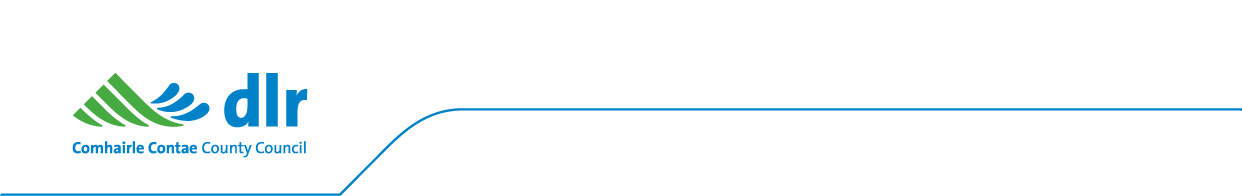 If you are interested in having your vacant property repaired for social leasing to Dún Laoghaire-Rathdown County Council under Repair and Leasing Scheme, please register your interest by completing this form and attaching the relevant documentation required.Signed:________________________		Date:_________________Signed:________________________		Date:_________________Please return to Housing DepartmentDún Laoghaire Rathdown County Council, County Hall, Marine Road, Dún Laoghaire, Co. Dublin.For Information contact: housingconstruction@dlrcoco.ie  or phone 01 2054 391Contact detailsPlease use capital letters to complete the formPlease use capital letters to complete the formName:Address:Address:Address:Address:Phone number:Email add:Property detailsAddress of vacant property:Address of vacant property:Address of vacant property:Address of vacant property:Vacant property type:  House               apartment               duplex              maisonette                bungalow Detached                  Semi-detached                 Terraced                   other________________No of bedrooms: _____________   No of bathrooms:_______________Extensions: _____________________________   Attic conversions:__________________Total floor area (msq) :__________   Site area (acres): _______________(BER) Energy rating: __________________Vacant property type:  House               apartment               duplex              maisonette                bungalow Detached                  Semi-detached                 Terraced                   other________________No of bedrooms: _____________   No of bathrooms:_______________Extensions: _____________________________   Attic conversions:__________________Total floor area (msq) :__________   Site area (acres): _______________(BER) Energy rating: __________________Vacant property type:  House               apartment               duplex              maisonette                bungalow Detached                  Semi-detached                 Terraced                   other________________No of bedrooms: _____________   No of bathrooms:_______________Extensions: _____________________________   Attic conversions:__________________Total floor area (msq) :__________   Site area (acres): _______________(BER) Energy rating: __________________Vacant Property circumstances:Vacant Property circumstances:Vacant Property circumstances:Do you hold clear title on the property:Do you hold clear title on the property:Names(s) of registered property owners:Names(s) of registered property owners:Freehold or Leasehold Title:Freehold or Leasehold Title:Folio No:Folio No:Is there a mortgage or any burdens registered on the property?Name of mortgage provider:If mortgaged have you enquired from your mortgage provider if they will consent to a lease agreement:Is there a mortgage or any burdens registered on the property?Name of mortgage provider:If mortgaged have you enquired from your mortgage provider if they will consent to a lease agreement:Was the property previously a local authority property:If yes, give details of how you acquired the property:Was the property previously a local authority property:If yes, give details of how you acquired the property:What are the reasons for vacancy:What are the reasons for vacancy:How long has the property been vacant:How long has the property been vacant:Date the property is available from:Date the property is available from:        Your own accommodation:Will Leasing the Property to the Council leave you (and your family) without adequate accommodation? Provide details of your own accommodation:        Your own accommodation:Will Leasing the Property to the Council leave you (and your family) without adequate accommodation? Provide details of your own accommodation:Please attach copies of supporting documentation:Copy of Title DeedsCopy of current folio with map/site planMortgage details/arrangementsPhotographsDetails of any notices that have been served on the property.Please attach copies of supporting documentation:Copy of Title DeedsCopy of current folio with map/site planMortgage details/arrangementsPhotographsDetails of any notices that have been served on the property.Please attach copies of supporting documentation:Copy of Title DeedsCopy of current folio with map/site planMortgage details/arrangementsPhotographsDetails of any notices that have been served on the property.